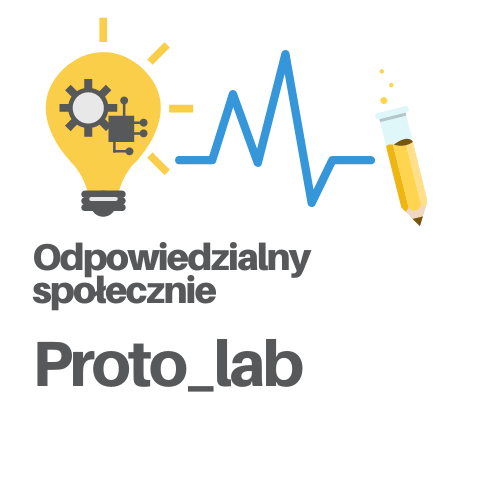 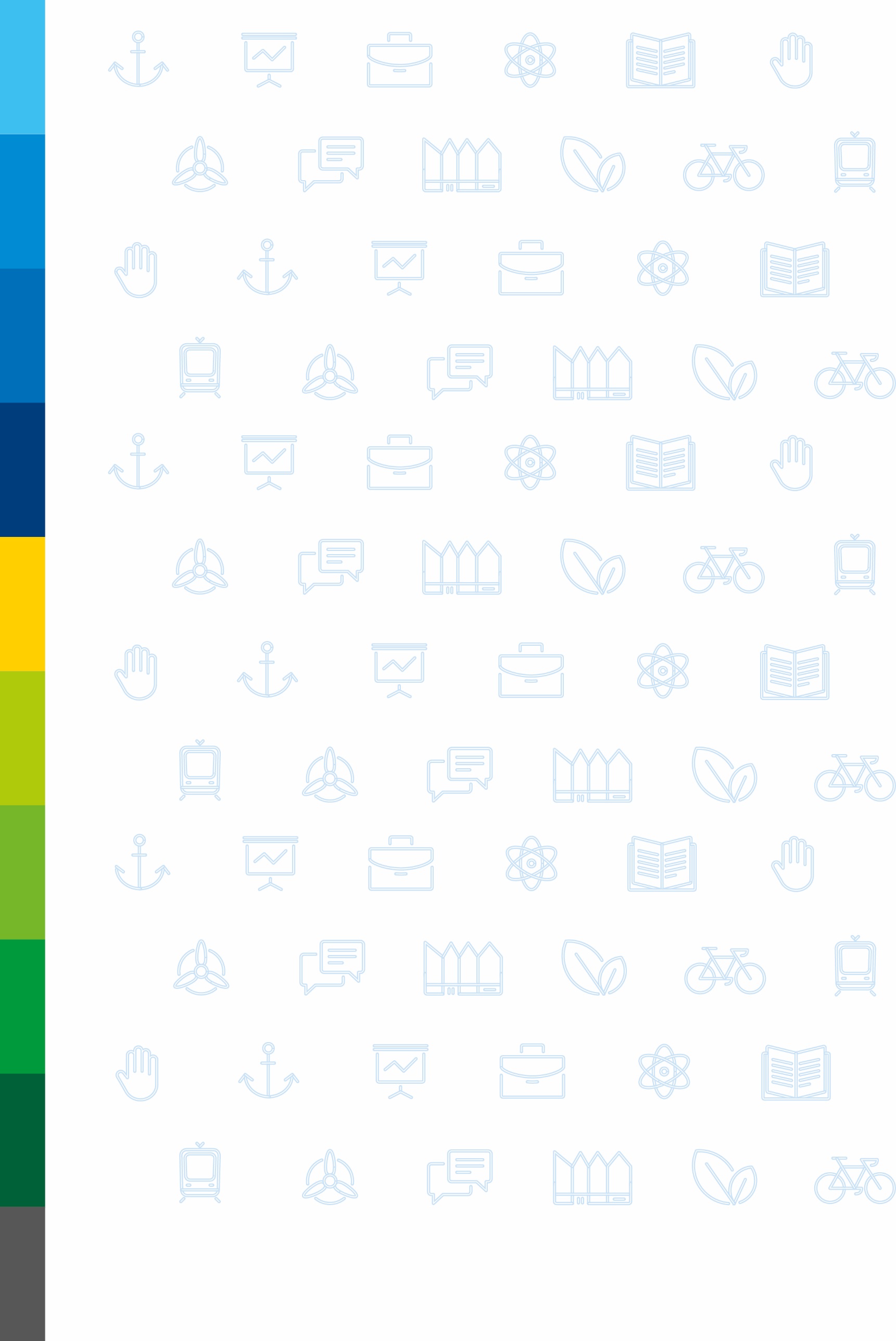 Sprawozdanie częściowe z realizacji projektu B+RZadanie 1Komponent II Granty na testowanie w warunkach rzeczywistychw ramach projektuOdpowiedzialny społecznie Proto_lab realizowany w ramachRegionalnego Programu Operacyjnego Województwa Zachodniopomorskiego 2014-2020BeneficjentWojewództwo Zachodniopomorskie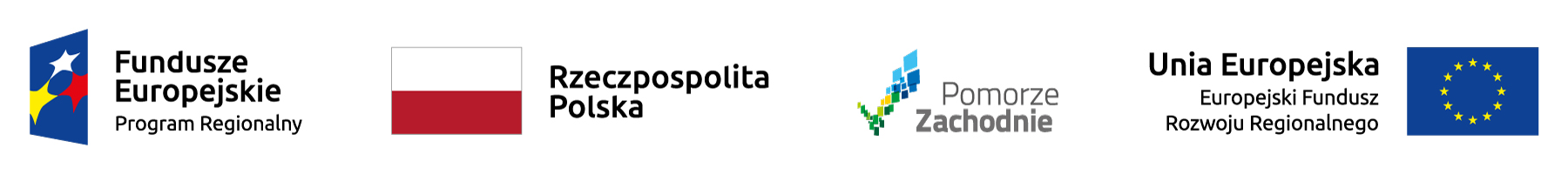 Informacje ogólne: Sprawozdanie wypełnia Grantobiorca.Sprawozdanie należy wypełnić w formacie MS WORD w formie załączonej do Regulaminu naboru. Nie należy modyfikować formularza, np. dodawać kolumn lub wierszy. Sprawozdanie należy wypełnić wpisując wymagane informacje w puste pola. W przypadku jeśli pole nie dotyczy, należy wpisać „nie dotyczy”.Sprawozdanie należy przesłać w terminie do 14 dni od daty zakończenia realizacji Zadania 1.Sprawozdanie należy przesłać mailem na adres covid@wzp.pl. Sprawozdanie w postaci skanu dokumentu podpisanego należy przesłać z adresu poczty elektronicznej Grantobiorcy wraz z załącznikami.Po zaakceptowaniu sprawozdania przez Grantodawcę należy złożyć/przesłać oryginał podpisanego sprawozdania w siedzibie Grantodawcy lub przesłać sprawozdanie zaakceptowane podpisem elektronicznymDANE PROJEKTU B+RDANE PROJEKTU B+RDANE PROJEKTU B+RDANE PROJEKTU B+RDANE PROJEKTU B+RDANE PROJEKTU B+RDANE PROJEKTU B+RNumer umowyTytuł projektuOkres realizacji Zadania 1oddodoDANE GRANTOBIORCYDANE GRANTOBIORCYDANE GRANTOBIORCYDANE GRANTOBIORCYDANE GRANTOBIORCYDANE GRANTOBIORCYDANE GRANTOBIORCYNazwa GrantobiorcyImię i nazwisko osoby sporządzającej sprawozdanieTelefon kontaktowyAdres e-mailCZĘŚĆ  PIERWSZACZĘŚĆ  PIERWSZACZĘŚĆ  PIERWSZACZĘŚĆ  PIERWSZACZĘŚĆ  PIERWSZACZĘŚĆ  PIERWSZACZĘŚĆ  PIERWSZAZESPÓŁ NAUKOWYZESPÓŁ NAUKOWYZESPÓŁ NAUKOWYZESPÓŁ NAUKOWYZESPÓŁ NAUKOWYZESPÓŁ NAUKOWYZESPÓŁ NAUKOWYImię i nazwisko lidera projektu / głównego badacza, tytuł naukowyTelefon kontaktowyAdres e-mail Skład zespołu badawczego, rola i zakres obowiązków w projekcie  Należy podać dane dotyczące członków Zespołu oraz określić ich status wobec uczelni.Należy przedstawić zakres obowiązków i rolę poszczególnych członków zespołu badawczego.Jeśli zespół jest interdyscyplinarny (złożony z naukowców reprezentujących różne gałęzie wiedzy, różne uczelnie i/lub projektantów, przedstawicieli przedsiębiorstw), należy podać szczegółowe informacje także 
o zadaniach i formie współpracy osób spoza struktur Wnioskodawcy. Skład zespołu badawczego, rola i zakres obowiązków w projekcie  Należy podać dane dotyczące członków Zespołu oraz określić ich status wobec uczelni.Należy przedstawić zakres obowiązków i rolę poszczególnych członków zespołu badawczego.Jeśli zespół jest interdyscyplinarny (złożony z naukowców reprezentujących różne gałęzie wiedzy, różne uczelnie i/lub projektantów, przedstawicieli przedsiębiorstw), należy podać szczegółowe informacje także 
o zadaniach i formie współpracy osób spoza struktur Wnioskodawcy. Skład zespołu badawczego, rola i zakres obowiązków w projekcie  Należy podać dane dotyczące członków Zespołu oraz określić ich status wobec uczelni.Należy przedstawić zakres obowiązków i rolę poszczególnych członków zespołu badawczego.Jeśli zespół jest interdyscyplinarny (złożony z naukowców reprezentujących różne gałęzie wiedzy, różne uczelnie i/lub projektantów, przedstawicieli przedsiębiorstw), należy podać szczegółowe informacje także 
o zadaniach i formie współpracy osób spoza struktur Wnioskodawcy. Skład zespołu badawczego, rola i zakres obowiązków w projekcie  Należy podać dane dotyczące członków Zespołu oraz określić ich status wobec uczelni.Należy przedstawić zakres obowiązków i rolę poszczególnych członków zespołu badawczego.Jeśli zespół jest interdyscyplinarny (złożony z naukowców reprezentujących różne gałęzie wiedzy, różne uczelnie i/lub projektantów, przedstawicieli przedsiębiorstw), należy podać szczegółowe informacje także 
o zadaniach i formie współpracy osób spoza struktur Wnioskodawcy. Skład zespołu badawczego, rola i zakres obowiązków w projekcie  Należy podać dane dotyczące członków Zespołu oraz określić ich status wobec uczelni.Należy przedstawić zakres obowiązków i rolę poszczególnych członków zespołu badawczego.Jeśli zespół jest interdyscyplinarny (złożony z naukowców reprezentujących różne gałęzie wiedzy, różne uczelnie i/lub projektantów, przedstawicieli przedsiębiorstw), należy podać szczegółowe informacje także 
o zadaniach i formie współpracy osób spoza struktur Wnioskodawcy. Skład zespołu badawczego, rola i zakres obowiązków w projekcie  Należy podać dane dotyczące członków Zespołu oraz określić ich status wobec uczelni.Należy przedstawić zakres obowiązków i rolę poszczególnych członków zespołu badawczego.Jeśli zespół jest interdyscyplinarny (złożony z naukowców reprezentujących różne gałęzie wiedzy, różne uczelnie i/lub projektantów, przedstawicieli przedsiębiorstw), należy podać szczegółowe informacje także 
o zadaniach i formie współpracy osób spoza struktur Wnioskodawcy. Skład zespołu badawczego, rola i zakres obowiązków w projekcie  Należy podać dane dotyczące członków Zespołu oraz określić ich status wobec uczelni.Należy przedstawić zakres obowiązków i rolę poszczególnych członków zespołu badawczego.Jeśli zespół jest interdyscyplinarny (złożony z naukowców reprezentujących różne gałęzie wiedzy, różne uczelnie i/lub projektantów, przedstawicieli przedsiębiorstw), należy podać szczegółowe informacje także 
o zadaniach i formie współpracy osób spoza struktur Wnioskodawcy.OPIS PRZEBIEGU REALIZACJI ZADANIA 1Należy opisać poszczególne etapy Zadania 1 i przeprowadzone prace B+R.Opis przebiegu prac B+R powinien być przygotowany w taki sposób, żeby był zrozumiały nie tylko dla wąskiego grona ekspertów w konkretnej dziedzinie, której dotyczył dany projekt, ale tak, żeby mógł być oceniony przez szersze grono ekspertów zajmujących się pokrewnymi dziedzinami.Należy wskazać, jak krok po kroku przebiegała realizacja Zadania 1. Należy opisać osiągnięte wyniki prac B+R tego Zadania w nawiązaniu do stopnia gotowości technologicznej.OPIS PRZEBIEGU REALIZACJI ZADANIA 1Należy opisać poszczególne etapy Zadania 1 i przeprowadzone prace B+R.Opis przebiegu prac B+R powinien być przygotowany w taki sposób, żeby był zrozumiały nie tylko dla wąskiego grona ekspertów w konkretnej dziedzinie, której dotyczył dany projekt, ale tak, żeby mógł być oceniony przez szersze grono ekspertów zajmujących się pokrewnymi dziedzinami.Należy wskazać, jak krok po kroku przebiegała realizacja Zadania 1. Należy opisać osiągnięte wyniki prac B+R tego Zadania w nawiązaniu do stopnia gotowości technologicznej.OPIS PRZEBIEGU REALIZACJI ZADANIA 1Należy opisać poszczególne etapy Zadania 1 i przeprowadzone prace B+R.Opis przebiegu prac B+R powinien być przygotowany w taki sposób, żeby był zrozumiały nie tylko dla wąskiego grona ekspertów w konkretnej dziedzinie, której dotyczył dany projekt, ale tak, żeby mógł być oceniony przez szersze grono ekspertów zajmujących się pokrewnymi dziedzinami.Należy wskazać, jak krok po kroku przebiegała realizacja Zadania 1. Należy opisać osiągnięte wyniki prac B+R tego Zadania w nawiązaniu do stopnia gotowości technologicznej.OPIS PRZEBIEGU REALIZACJI ZADANIA 1Należy opisać poszczególne etapy Zadania 1 i przeprowadzone prace B+R.Opis przebiegu prac B+R powinien być przygotowany w taki sposób, żeby był zrozumiały nie tylko dla wąskiego grona ekspertów w konkretnej dziedzinie, której dotyczył dany projekt, ale tak, żeby mógł być oceniony przez szersze grono ekspertów zajmujących się pokrewnymi dziedzinami.Należy wskazać, jak krok po kroku przebiegała realizacja Zadania 1. Należy opisać osiągnięte wyniki prac B+R tego Zadania w nawiązaniu do stopnia gotowości technologicznej.OPIS PRZEBIEGU REALIZACJI ZADANIA 1Należy opisać poszczególne etapy Zadania 1 i przeprowadzone prace B+R.Opis przebiegu prac B+R powinien być przygotowany w taki sposób, żeby był zrozumiały nie tylko dla wąskiego grona ekspertów w konkretnej dziedzinie, której dotyczył dany projekt, ale tak, żeby mógł być oceniony przez szersze grono ekspertów zajmujących się pokrewnymi dziedzinami.Należy wskazać, jak krok po kroku przebiegała realizacja Zadania 1. Należy opisać osiągnięte wyniki prac B+R tego Zadania w nawiązaniu do stopnia gotowości technologicznej.OPIS PRZEBIEGU REALIZACJI ZADANIA 1Należy opisać poszczególne etapy Zadania 1 i przeprowadzone prace B+R.Opis przebiegu prac B+R powinien być przygotowany w taki sposób, żeby był zrozumiały nie tylko dla wąskiego grona ekspertów w konkretnej dziedzinie, której dotyczył dany projekt, ale tak, żeby mógł być oceniony przez szersze grono ekspertów zajmujących się pokrewnymi dziedzinami.Należy wskazać, jak krok po kroku przebiegała realizacja Zadania 1. Należy opisać osiągnięte wyniki prac B+R tego Zadania w nawiązaniu do stopnia gotowości technologicznej.OPIS PRZEBIEGU REALIZACJI ZADANIA 1Należy opisać poszczególne etapy Zadania 1 i przeprowadzone prace B+R.Opis przebiegu prac B+R powinien być przygotowany w taki sposób, żeby był zrozumiały nie tylko dla wąskiego grona ekspertów w konkretnej dziedzinie, której dotyczył dany projekt, ale tak, żeby mógł być oceniony przez szersze grono ekspertów zajmujących się pokrewnymi dziedzinami.Należy wskazać, jak krok po kroku przebiegała realizacja Zadania 1. Należy opisać osiągnięte wyniki prac B+R tego Zadania w nawiązaniu do stopnia gotowości technologicznej.Opis odstępstw od założeń przyjętych dla Zadania 1 (jeśli dotyczy) Opis odstępstw od założeń przyjętych dla Zadania 1 (jeśli dotyczy) Opis odstępstw od założeń przyjętych dla Zadania 1 (jeśli dotyczy) Opis odstępstw od założeń przyjętych dla Zadania 1 (jeśli dotyczy) Opis odstępstw od założeń przyjętych dla Zadania 1 (jeśli dotyczy) Opis odstępstw od założeń przyjętych dla Zadania 1 (jeśli dotyczy) Opis odstępstw od założeń przyjętych dla Zadania 1 (jeśli dotyczy) Opis niezrealizowanych działań prac B+R w ramach Zadania 1 (jeśli dotyczy)Opis niezrealizowanych działań prac B+R w ramach Zadania 1 (jeśli dotyczy)Opis niezrealizowanych działań prac B+R w ramach Zadania 1 (jeśli dotyczy)Opis niezrealizowanych działań prac B+R w ramach Zadania 1 (jeśli dotyczy)Opis niezrealizowanych działań prac B+R w ramach Zadania 1 (jeśli dotyczy)Opis niezrealizowanych działań prac B+R w ramach Zadania 1 (jeśli dotyczy)Opis niezrealizowanych działań prac B+R w ramach Zadania 1 (jeśli dotyczy)Opis napotkanych problemów w trakcie realizacji Zadania 1. Podjęte działania naprawcze (jeśli dotyczy)Opis napotkanych problemów w trakcie realizacji Zadania 1. Podjęte działania naprawcze (jeśli dotyczy)Opis napotkanych problemów w trakcie realizacji Zadania 1. Podjęte działania naprawcze (jeśli dotyczy)Opis napotkanych problemów w trakcie realizacji Zadania 1. Podjęte działania naprawcze (jeśli dotyczy)Opis napotkanych problemów w trakcie realizacji Zadania 1. Podjęte działania naprawcze (jeśli dotyczy)Opis napotkanych problemów w trakcie realizacji Zadania 1. Podjęte działania naprawcze (jeśli dotyczy)Opis napotkanych problemów w trakcie realizacji Zadania 1. Podjęte działania naprawcze (jeśli dotyczy)REZULTAT ZADANIA 1Należy wskazać co jest wynikiem prac B+R. Należy opisać jaki rezultat osiągnięto. Rezultat musi być wymierny, możliwy do weryfikacji.REZULTAT ZADANIA 1Należy wskazać co jest wynikiem prac B+R. Należy opisać jaki rezultat osiągnięto. Rezultat musi być wymierny, możliwy do weryfikacji.REZULTAT ZADANIA 1Należy wskazać co jest wynikiem prac B+R. Należy opisać jaki rezultat osiągnięto. Rezultat musi być wymierny, możliwy do weryfikacji.REZULTAT ZADANIA 1Należy wskazać co jest wynikiem prac B+R. Należy opisać jaki rezultat osiągnięto. Rezultat musi być wymierny, możliwy do weryfikacji.REZULTAT ZADANIA 1Należy wskazać co jest wynikiem prac B+R. Należy opisać jaki rezultat osiągnięto. Rezultat musi być wymierny, możliwy do weryfikacji.REZULTAT ZADANIA 1Należy wskazać co jest wynikiem prac B+R. Należy opisać jaki rezultat osiągnięto. Rezultat musi być wymierny, możliwy do weryfikacji.REZULTAT ZADANIA 1Należy wskazać co jest wynikiem prac B+R. Należy opisać jaki rezultat osiągnięto. Rezultat musi być wymierny, możliwy do weryfikacji.Kamień milowy kończący Zadanie 1Należy odnieść się do ustalonego kamienia milowego Zadania 1 i  wskazać, czy został on osiągnięty, tzn. czy w wyniku Zadania 1 powstała technologia gotowa do testowania w warunkach rzeczywistych. Kamień milowy kończący Zadanie 1Należy odnieść się do ustalonego kamienia milowego Zadania 1 i  wskazać, czy został on osiągnięty, tzn. czy w wyniku Zadania 1 powstała technologia gotowa do testowania w warunkach rzeczywistych. Kamień milowy kończący Zadanie 1Należy odnieść się do ustalonego kamienia milowego Zadania 1 i  wskazać, czy został on osiągnięty, tzn. czy w wyniku Zadania 1 powstała technologia gotowa do testowania w warunkach rzeczywistych. Kamień milowy kończący Zadanie 1Należy odnieść się do ustalonego kamienia milowego Zadania 1 i  wskazać, czy został on osiągnięty, tzn. czy w wyniku Zadania 1 powstała technologia gotowa do testowania w warunkach rzeczywistych. Kamień milowy kończący Zadanie 1Należy odnieść się do ustalonego kamienia milowego Zadania 1 i  wskazać, czy został on osiągnięty, tzn. czy w wyniku Zadania 1 powstała technologia gotowa do testowania w warunkach rzeczywistych. Kamień milowy kończący Zadanie 1Należy odnieść się do ustalonego kamienia milowego Zadania 1 i  wskazać, czy został on osiągnięty, tzn. czy w wyniku Zadania 1 powstała technologia gotowa do testowania w warunkach rzeczywistych. Kamień milowy kończący Zadanie 1Należy odnieść się do ustalonego kamienia milowego Zadania 1 i  wskazać, czy został on osiągnięty, tzn. czy w wyniku Zadania 1 powstała technologia gotowa do testowania w warunkach rzeczywistych. Dokumentacja rezultatów projektu.Należy podać rodzaj i opis dokumentu potwierdzającego przeprowadzone prace i osiągnięcie rezultatów 
i kamienia milowego oraz załączyć je do sprawozdania.  Możliwe rodzaje dokumentów:dokumentacja (np. dokumentacja techniczna, opracowanie założeń do prototypu, linii technologicznej, procesu),udokumentowane wyniki pomiarów,raporty (opisujące przeprowadzone prace), zgłoszenie o certyfikację lub uznanie zgodności z normą, zgłoszenie patentowe, patent,uzyskane certyfikaty,publikacja, prezentacja, wydanie książkowe,dokumentacja zdjęciowa.Dokumentacja rezultatów projektu.Należy podać rodzaj i opis dokumentu potwierdzającego przeprowadzone prace i osiągnięcie rezultatów 
i kamienia milowego oraz załączyć je do sprawozdania.  Możliwe rodzaje dokumentów:dokumentacja (np. dokumentacja techniczna, opracowanie założeń do prototypu, linii technologicznej, procesu),udokumentowane wyniki pomiarów,raporty (opisujące przeprowadzone prace), zgłoszenie o certyfikację lub uznanie zgodności z normą, zgłoszenie patentowe, patent,uzyskane certyfikaty,publikacja, prezentacja, wydanie książkowe,dokumentacja zdjęciowa.Dokumentacja rezultatów projektu.Należy podać rodzaj i opis dokumentu potwierdzającego przeprowadzone prace i osiągnięcie rezultatów 
i kamienia milowego oraz załączyć je do sprawozdania.  Możliwe rodzaje dokumentów:dokumentacja (np. dokumentacja techniczna, opracowanie założeń do prototypu, linii technologicznej, procesu),udokumentowane wyniki pomiarów,raporty (opisujące przeprowadzone prace), zgłoszenie o certyfikację lub uznanie zgodności z normą, zgłoszenie patentowe, patent,uzyskane certyfikaty,publikacja, prezentacja, wydanie książkowe,dokumentacja zdjęciowa.Dokumentacja rezultatów projektu.Należy podać rodzaj i opis dokumentu potwierdzającego przeprowadzone prace i osiągnięcie rezultatów 
i kamienia milowego oraz załączyć je do sprawozdania.  Możliwe rodzaje dokumentów:dokumentacja (np. dokumentacja techniczna, opracowanie założeń do prototypu, linii technologicznej, procesu),udokumentowane wyniki pomiarów,raporty (opisujące przeprowadzone prace), zgłoszenie o certyfikację lub uznanie zgodności z normą, zgłoszenie patentowe, patent,uzyskane certyfikaty,publikacja, prezentacja, wydanie książkowe,dokumentacja zdjęciowa.Dokumentacja rezultatów projektu.Należy podać rodzaj i opis dokumentu potwierdzającego przeprowadzone prace i osiągnięcie rezultatów 
i kamienia milowego oraz załączyć je do sprawozdania.  Możliwe rodzaje dokumentów:dokumentacja (np. dokumentacja techniczna, opracowanie założeń do prototypu, linii technologicznej, procesu),udokumentowane wyniki pomiarów,raporty (opisujące przeprowadzone prace), zgłoszenie o certyfikację lub uznanie zgodności z normą, zgłoszenie patentowe, patent,uzyskane certyfikaty,publikacja, prezentacja, wydanie książkowe,dokumentacja zdjęciowa.Dokumentacja rezultatów projektu.Należy podać rodzaj i opis dokumentu potwierdzającego przeprowadzone prace i osiągnięcie rezultatów 
i kamienia milowego oraz załączyć je do sprawozdania.  Możliwe rodzaje dokumentów:dokumentacja (np. dokumentacja techniczna, opracowanie założeń do prototypu, linii technologicznej, procesu),udokumentowane wyniki pomiarów,raporty (opisujące przeprowadzone prace), zgłoszenie o certyfikację lub uznanie zgodności z normą, zgłoszenie patentowe, patent,uzyskane certyfikaty,publikacja, prezentacja, wydanie książkowe,dokumentacja zdjęciowa.Dokumentacja rezultatów projektu.Należy podać rodzaj i opis dokumentu potwierdzającego przeprowadzone prace i osiągnięcie rezultatów 
i kamienia milowego oraz załączyć je do sprawozdania.  Możliwe rodzaje dokumentów:dokumentacja (np. dokumentacja techniczna, opracowanie założeń do prototypu, linii technologicznej, procesu),udokumentowane wyniki pomiarów,raporty (opisujące przeprowadzone prace), zgłoszenie o certyfikację lub uznanie zgodności z normą, zgłoszenie patentowe, patent,uzyskane certyfikaty,publikacja, prezentacja, wydanie książkowe,dokumentacja zdjęciowa.OSIĄGNIĘTE WSKAŹNIKI PROJEKTUOSIĄGNIĘTE WSKAŹNIKI PROJEKTUOSIĄGNIĘTE WSKAŹNIKI PROJEKTUOSIĄGNIĘTE WSKAŹNIKI PROJEKTUOSIĄGNIĘTE WSKAŹNIKI PROJEKTUOSIĄGNIĘTE WSKAŹNIKI PROJEKTUOSIĄGNIĘTE WSKAŹNIKI PROJEKTU6.1. Wskaźniki produktuOsiągnięta wartość wskaźnika (szt.)Osiągnięta wartość wskaźnika (szt.)Osiągnięta wartość wskaźnika (szt.)Osiągnięta wartość wskaźnika (szt.)Osiągnięta wartość wskaźnika (szt.)Osiągnięta wartość wskaźnika (szt.)Liczba realizowanych prac B+R.Liczba interdyscyplinarnych zespołów badawczych.nie dotyczynie dotyczynie dotyczynie dotyczy6.2. Wskaźnik rezultatuOsiągnięty wskaźnik (po zweryfikowaniu realizacji projektu B+R) będzie podstawą do wypłaty kwoty ryczałtowej.Osiągnięta wartość wskaźnika (szt.)Osiągnięta wartość wskaźnika (szt.)Osiągnięta wartość wskaźnika (szt.)Osiągnięta wartość wskaźnika (szt.)Osiągnięta wartość wskaźnika (szt.)Osiągnięta wartość wskaźnika (szt.)Liczba technologii zweryfikowanych i/lub udoskonalonych.Liczba technologii gotowych do testowania w warunkach rzeczywistych.Poziom Gotowości Technologicznej (TRL)Proszę wskazać początkowy poziom TRL Zadania 1 i na zakończenie jego realizacji (minimum TRL 7)Poziom  TRL początkowy dla Zadania 1 Poziom  TRL początkowy dla Zadania 1 Poziom  TRL początkowy dla Zadania 1 Poziom  TRL początkowy dla Zadania 1 Poziom Gotowości Technologicznej (TRL)Proszę wskazać początkowy poziom TRL Zadania 1 i na zakończenie jego realizacji (minimum TRL 7)Poziom TRL –  osiągnięty na zakończenie realizacji  Zadania 1Poziom TRL –  osiągnięty na zakończenie realizacji  Zadania 1Poziom TRL –  osiągnięty na zakończenie realizacji  Zadania 1Poziom TRL –  osiągnięty na zakończenie realizacji  Zadania 1CZĘŚĆ DRUGACZĘŚĆ DRUGACZĘŚĆ DRUGACZĘŚĆ DRUGACZĘŚĆ DRUGACZĘŚĆ DRUGACZĘŚĆ DRUGAGrantobiorcy, którzy osiągnęli wskaźnik Liczba technologii gotowych do testowania 
w warunkach rzeczywistych pomijają część drugą sprawozdania i przechodzą do części trzeciej.Grantobiorcy, którzy osiągnęli wskaźnik Liczba technologii gotowych do testowania 
w warunkach rzeczywistych pomijają część drugą sprawozdania i przechodzą do części trzeciej.Grantobiorcy, którzy osiągnęli wskaźnik Liczba technologii gotowych do testowania 
w warunkach rzeczywistych pomijają część drugą sprawozdania i przechodzą do części trzeciej.Grantobiorcy, którzy osiągnęli wskaźnik Liczba technologii gotowych do testowania 
w warunkach rzeczywistych pomijają część drugą sprawozdania i przechodzą do części trzeciej.Grantobiorcy, którzy osiągnęli wskaźnik Liczba technologii gotowych do testowania 
w warunkach rzeczywistych pomijają część drugą sprawozdania i przechodzą do części trzeciej.Grantobiorcy, którzy osiągnęli wskaźnik Liczba technologii gotowych do testowania 
w warunkach rzeczywistych pomijają część drugą sprawozdania i przechodzą do części trzeciej.Grantobiorcy, którzy osiągnęli wskaźnik Liczba technologii gotowych do testowania 
w warunkach rzeczywistych pomijają część drugą sprawozdania i przechodzą do części trzeciej.STRATEGICZNY WYMIAR PRZEDSIĘWZIĘCIANależy opisać w jaki sposób opracowywana technologia przyczyniła się do poprawy/wypracowania nowych rozwiązań służących do:walki ze skutkami wystąpienia i/lub zapobiegania rozprzestrzeniania się COVID-19,poprawy skuteczności podmiotów z województwa zachodniopomorskiego w walce z epidemią COVID-19.STRATEGICZNY WYMIAR PRZEDSIĘWZIĘCIANależy opisać w jaki sposób opracowywana technologia przyczyniła się do poprawy/wypracowania nowych rozwiązań służących do:walki ze skutkami wystąpienia i/lub zapobiegania rozprzestrzeniania się COVID-19,poprawy skuteczności podmiotów z województwa zachodniopomorskiego w walce z epidemią COVID-19.STRATEGICZNY WYMIAR PRZEDSIĘWZIĘCIANależy opisać w jaki sposób opracowywana technologia przyczyniła się do poprawy/wypracowania nowych rozwiązań służących do:walki ze skutkami wystąpienia i/lub zapobiegania rozprzestrzeniania się COVID-19,poprawy skuteczności podmiotów z województwa zachodniopomorskiego w walce z epidemią COVID-19.STRATEGICZNY WYMIAR PRZEDSIĘWZIĘCIANależy opisać w jaki sposób opracowywana technologia przyczyniła się do poprawy/wypracowania nowych rozwiązań służących do:walki ze skutkami wystąpienia i/lub zapobiegania rozprzestrzeniania się COVID-19,poprawy skuteczności podmiotów z województwa zachodniopomorskiego w walce z epidemią COVID-19.STRATEGICZNY WYMIAR PRZEDSIĘWZIĘCIANależy opisać w jaki sposób opracowywana technologia przyczyniła się do poprawy/wypracowania nowych rozwiązań służących do:walki ze skutkami wystąpienia i/lub zapobiegania rozprzestrzeniania się COVID-19,poprawy skuteczności podmiotów z województwa zachodniopomorskiego w walce z epidemią COVID-19.STRATEGICZNY WYMIAR PRZEDSIĘWZIĘCIANależy opisać w jaki sposób opracowywana technologia przyczyniła się do poprawy/wypracowania nowych rozwiązań służących do:walki ze skutkami wystąpienia i/lub zapobiegania rozprzestrzeniania się COVID-19,poprawy skuteczności podmiotów z województwa zachodniopomorskiego w walce z epidemią COVID-19.STRATEGICZNY WYMIAR PRZEDSIĘWZIĘCIANależy opisać w jaki sposób opracowywana technologia przyczyniła się do poprawy/wypracowania nowych rozwiązań służących do:walki ze skutkami wystąpienia i/lub zapobiegania rozprzestrzeniania się COVID-19,poprawy skuteczności podmiotów z województwa zachodniopomorskiego w walce z epidemią COVID-19.8.1. WPŁYW NA DZIEDZINĘ  NAUKI, W RAMACH KTÓREJ BYŁ REALIZOWANY PROJEKT Proszę opisać w jaki sposób zrealizowane prace B+R wpłynęły na dziedzinę nauki, w ramach której był realizowany projekt.8.1. WPŁYW NA DZIEDZINĘ  NAUKI, W RAMACH KTÓREJ BYŁ REALIZOWANY PROJEKT Proszę opisać w jaki sposób zrealizowane prace B+R wpłynęły na dziedzinę nauki, w ramach której był realizowany projekt.8.1. WPŁYW NA DZIEDZINĘ  NAUKI, W RAMACH KTÓREJ BYŁ REALIZOWANY PROJEKT Proszę opisać w jaki sposób zrealizowane prace B+R wpłynęły na dziedzinę nauki, w ramach której był realizowany projekt.8.1. WPŁYW NA DZIEDZINĘ  NAUKI, W RAMACH KTÓREJ BYŁ REALIZOWANY PROJEKT Proszę opisać w jaki sposób zrealizowane prace B+R wpłynęły na dziedzinę nauki, w ramach której był realizowany projekt.8.1. WPŁYW NA DZIEDZINĘ  NAUKI, W RAMACH KTÓREJ BYŁ REALIZOWANY PROJEKT Proszę opisać w jaki sposób zrealizowane prace B+R wpłynęły na dziedzinę nauki, w ramach której był realizowany projekt.8.1. WPŁYW NA DZIEDZINĘ  NAUKI, W RAMACH KTÓREJ BYŁ REALIZOWANY PROJEKT Proszę opisać w jaki sposób zrealizowane prace B+R wpłynęły na dziedzinę nauki, w ramach której był realizowany projekt.8.1. WPŁYW NA DZIEDZINĘ  NAUKI, W RAMACH KTÓREJ BYŁ REALIZOWANY PROJEKT Proszę opisać w jaki sposób zrealizowane prace B+R wpłynęły na dziedzinę nauki, w ramach której był realizowany projekt.9.WŁASNOŚĆ INTELEKTUALNA ZWIĄZANA Z REALIZACJĄ PROJEKTU Należy opisać w jaki sposób rezultaty projektu podlegają ochronie.9.WŁASNOŚĆ INTELEKTUALNA ZWIĄZANA Z REALIZACJĄ PROJEKTU Należy opisać w jaki sposób rezultaty projektu podlegają ochronie.9.WŁASNOŚĆ INTELEKTUALNA ZWIĄZANA Z REALIZACJĄ PROJEKTU Należy opisać w jaki sposób rezultaty projektu podlegają ochronie.9.WŁASNOŚĆ INTELEKTUALNA ZWIĄZANA Z REALIZACJĄ PROJEKTU Należy opisać w jaki sposób rezultaty projektu podlegają ochronie.9.WŁASNOŚĆ INTELEKTUALNA ZWIĄZANA Z REALIZACJĄ PROJEKTU Należy opisać w jaki sposób rezultaty projektu podlegają ochronie.9.WŁASNOŚĆ INTELEKTUALNA ZWIĄZANA Z REALIZACJĄ PROJEKTU Należy opisać w jaki sposób rezultaty projektu podlegają ochronie.9.WŁASNOŚĆ INTELEKTUALNA ZWIĄZANA Z REALIZACJĄ PROJEKTU Należy opisać w jaki sposób rezultaty projektu podlegają ochronie.Nabycie wyników badań lub prac rozwojowychCzy w trakcie realizacji Zadania 1 dokonano nabycia wyników badań lub prac rozwojowych 
w postaci wartości niematerialnych i prawnych w szczególności w postaci licencji, know-how, patentów, nieopatentowanej wiedzy technicznej, analiz, raportów badawczych celem ich dalszego wykorzystania do prowadzenia prac? Należy opisać i jeśli dokonano zakupu należy dołączyć kopię umowy/faktury.Nabycie wyników badań lub prac rozwojowychCzy w trakcie realizacji Zadania 1 dokonano nabycia wyników badań lub prac rozwojowych 
w postaci wartości niematerialnych i prawnych w szczególności w postaci licencji, know-how, patentów, nieopatentowanej wiedzy technicznej, analiz, raportów badawczych celem ich dalszego wykorzystania do prowadzenia prac? Należy opisać i jeśli dokonano zakupu należy dołączyć kopię umowy/faktury.Nabycie wyników badań lub prac rozwojowychCzy w trakcie realizacji Zadania 1 dokonano nabycia wyników badań lub prac rozwojowych 
w postaci wartości niematerialnych i prawnych w szczególności w postaci licencji, know-how, patentów, nieopatentowanej wiedzy technicznej, analiz, raportów badawczych celem ich dalszego wykorzystania do prowadzenia prac? Należy opisać i jeśli dokonano zakupu należy dołączyć kopię umowy/faktury.Nabycie wyników badań lub prac rozwojowychCzy w trakcie realizacji Zadania 1 dokonano nabycia wyników badań lub prac rozwojowych 
w postaci wartości niematerialnych i prawnych w szczególności w postaci licencji, know-how, patentów, nieopatentowanej wiedzy technicznej, analiz, raportów badawczych celem ich dalszego wykorzystania do prowadzenia prac? Należy opisać i jeśli dokonano zakupu należy dołączyć kopię umowy/faktury.Nabycie wyników badań lub prac rozwojowychCzy w trakcie realizacji Zadania 1 dokonano nabycia wyników badań lub prac rozwojowych 
w postaci wartości niematerialnych i prawnych w szczególności w postaci licencji, know-how, patentów, nieopatentowanej wiedzy technicznej, analiz, raportów badawczych celem ich dalszego wykorzystania do prowadzenia prac? Należy opisać i jeśli dokonano zakupu należy dołączyć kopię umowy/faktury.Nabycie wyników badań lub prac rozwojowychCzy w trakcie realizacji Zadania 1 dokonano nabycia wyników badań lub prac rozwojowych 
w postaci wartości niematerialnych i prawnych w szczególności w postaci licencji, know-how, patentów, nieopatentowanej wiedzy technicznej, analiz, raportów badawczych celem ich dalszego wykorzystania do prowadzenia prac? Należy opisać i jeśli dokonano zakupu należy dołączyć kopię umowy/faktury.Nabycie wyników badań lub prac rozwojowychCzy w trakcie realizacji Zadania 1 dokonano nabycia wyników badań lub prac rozwojowych 
w postaci wartości niematerialnych i prawnych w szczególności w postaci licencji, know-how, patentów, nieopatentowanej wiedzy technicznej, analiz, raportów badawczych celem ich dalszego wykorzystania do prowadzenia prac? Należy opisać i jeśli dokonano zakupu należy dołączyć kopię umowy/faktury.Ochrona własności intelektualnejCzy w związku z wybranym sposobem ochrony dokonano zgłoszenia:wynalazku,objęcie ochroną wzoru użytkowego,objęcie ochroną wzoru przemysłowego.W przypadku dokonania w/w zgłoszenia należy załączyć do sprawozdania kopię dokumentów poświadczających rozpoczęcie postępowania w zakresie realizacji praw własności intelektualnej.Ochrona własności intelektualnejCzy w związku z wybranym sposobem ochrony dokonano zgłoszenia:wynalazku,objęcie ochroną wzoru użytkowego,objęcie ochroną wzoru przemysłowego.W przypadku dokonania w/w zgłoszenia należy załączyć do sprawozdania kopię dokumentów poświadczających rozpoczęcie postępowania w zakresie realizacji praw własności intelektualnej.Ochrona własności intelektualnejCzy w związku z wybranym sposobem ochrony dokonano zgłoszenia:wynalazku,objęcie ochroną wzoru użytkowego,objęcie ochroną wzoru przemysłowego.W przypadku dokonania w/w zgłoszenia należy załączyć do sprawozdania kopię dokumentów poświadczających rozpoczęcie postępowania w zakresie realizacji praw własności intelektualnej.Ochrona własności intelektualnejCzy w związku z wybranym sposobem ochrony dokonano zgłoszenia:wynalazku,objęcie ochroną wzoru użytkowego,objęcie ochroną wzoru przemysłowego.W przypadku dokonania w/w zgłoszenia należy załączyć do sprawozdania kopię dokumentów poświadczających rozpoczęcie postępowania w zakresie realizacji praw własności intelektualnej.Ochrona własności intelektualnejCzy w związku z wybranym sposobem ochrony dokonano zgłoszenia:wynalazku,objęcie ochroną wzoru użytkowego,objęcie ochroną wzoru przemysłowego.W przypadku dokonania w/w zgłoszenia należy załączyć do sprawozdania kopię dokumentów poświadczających rozpoczęcie postępowania w zakresie realizacji praw własności intelektualnej.Ochrona własności intelektualnejCzy w związku z wybranym sposobem ochrony dokonano zgłoszenia:wynalazku,objęcie ochroną wzoru użytkowego,objęcie ochroną wzoru przemysłowego.W przypadku dokonania w/w zgłoszenia należy załączyć do sprawozdania kopię dokumentów poświadczających rozpoczęcie postępowania w zakresie realizacji praw własności intelektualnej.Ochrona własności intelektualnejCzy w związku z wybranym sposobem ochrony dokonano zgłoszenia:wynalazku,objęcie ochroną wzoru użytkowego,objęcie ochroną wzoru przemysłowego.W przypadku dokonania w/w zgłoszenia należy załączyć do sprawozdania kopię dokumentów poświadczających rozpoczęcie postępowania w zakresie realizacji praw własności intelektualnej.CZĘŚĆ TRZECIACZĘŚĆ TRZECIACZĘŚĆ TRZECIACZĘŚĆ TRZECIACZĘŚĆ TRZECIACZĘŚĆ TRZECIACZĘŚĆ TRZECIAOświadczenie o zgodności informacji zawartych w sprawozdaniu ze stanem faktycznym.Świadomy odpowiedzialności wynikającej w szczególności z art. 271 kk oświadczam, że informacje zawarte w niniejszym sprawozdaniu są zgodne ze stanem faktycznym.Oświadczenie o zgodności informacji zawartych w sprawozdaniu ze stanem faktycznym.Świadomy odpowiedzialności wynikającej w szczególności z art. 271 kk oświadczam, że informacje zawarte w niniejszym sprawozdaniu są zgodne ze stanem faktycznym.Oświadczenie o zgodności informacji zawartych w sprawozdaniu ze stanem faktycznym.Świadomy odpowiedzialności wynikającej w szczególności z art. 271 kk oświadczam, że informacje zawarte w niniejszym sprawozdaniu są zgodne ze stanem faktycznym.Oświadczenie o zgodności informacji zawartych w sprawozdaniu ze stanem faktycznym.Świadomy odpowiedzialności wynikającej w szczególności z art. 271 kk oświadczam, że informacje zawarte w niniejszym sprawozdaniu są zgodne ze stanem faktycznym.Oświadczenie o zgodności informacji zawartych w sprawozdaniu ze stanem faktycznym.Świadomy odpowiedzialności wynikającej w szczególności z art. 271 kk oświadczam, że informacje zawarte w niniejszym sprawozdaniu są zgodne ze stanem faktycznym.Oświadczenie o zgodności informacji zawartych w sprawozdaniu ze stanem faktycznym.Świadomy odpowiedzialności wynikającej w szczególności z art. 271 kk oświadczam, że informacje zawarte w niniejszym sprawozdaniu są zgodne ze stanem faktycznym.Oświadczenie o zgodności informacji zawartych w sprawozdaniu ze stanem faktycznym.Świadomy odpowiedzialności wynikającej w szczególności z art. 271 kk oświadczam, że informacje zawarte w niniejszym sprawozdaniu są zgodne ze stanem faktycznym.TAKNIENIENIENIENIENIEImię i nazwisko, funkcja, tytuł naukowy osoby odpowiedzialnej za sporządzenie sprawozdaniaTelefon kontaktowyAdres e-mailOsoba upoważniona do reprezentowania Wnioskodawcy, która zaakceptowała treść niniejszego Sprawozdania:Osoba upoważniona do reprezentowania Wnioskodawcy, która zaakceptowała treść niniejszego Sprawozdania:Osoba upoważniona do reprezentowania Wnioskodawcy, która zaakceptowała treść niniejszego Sprawozdania:Osoba upoważniona do reprezentowania Wnioskodawcy, która zaakceptowała treść niniejszego Sprawozdania:Osoba upoważniona do reprezentowania Wnioskodawcy, która zaakceptowała treść niniejszego Sprawozdania:Osoba upoważniona do reprezentowania Wnioskodawcy, która zaakceptowała treść niniejszego Sprawozdania:Osoba upoważniona do reprezentowania Wnioskodawcy, która zaakceptowała treść niniejszego Sprawozdania:Imię i nazwisko, funkcja, tytuł naukowyTelefon kontaktowyAdres e-mailAdres przechowywania dokumentacji projektowejSPRAWOZDANIE CZĘŚCIOWE SPORZĄDZONO W DNIUPODPIS